           BỘ XÂY DỰNG                                    CỘNG HÒA XÃ HỘI CHỦ NGHĨA VIỆT NAMTRƯỜNG ĐHXD MIỀN TÂY	                                    Độc lập – Tự do – Hạnh phúcPHIẾU ĐĂNG KÝ  XÉT TUYỂNĐẠI HỌC CHÍNH QUY NĂM 2021(Phiếu sử dụng đăng ký xét tuyển theo học bạ THPT)1.Trường đăng ký xét tuyển: Trường Đại học Xây dựng Miền Tây2. Họ và tên: ………………………………………………  Nam, Nữ: …………………………3. Ngày, tháng và 2 số cuối của năm sinh:4. Nơi sinh (Ghi tỉnh hoặc thành phố):…………………………    5. Dân tộc:…………………6. Giấy chứng minh nhân dân số:    7. Hộ khẩu thường trú:…………………………………………………………………………………………………………………………………………………………………………………   Mã tỉnh:		        Mã huyện: 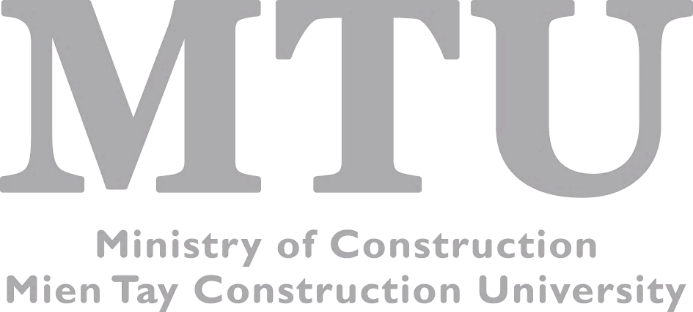 8. Địa chỉ liên lạc: ………………………………………………………………………………..………………………………………………………………………………….…………………9. Điện thoại liên lạc: …………………………………Email: ………………………………….10. Năm tốt nghiệp: 	                                                                                                    Mã tỉnh	          Mã trường11. Tên trường THPT (lớp 10):	 12. Tên trường THPT (lớp 11):	13. Tên trường THPT (lớp 12):	 14. Khu vực: …………….        15. Đối tượng ưu tiên: ……16. Ngành xét tuyển: …………………………………Mã ngành: 17. Điểm trung bình cả năm của ba môn học bạ lớp 10,11,12 THPT:Tôi xin cam đoan những lời khai trong Phiếu đăng ký xét tuyển này là đúng sự thật. Nếu sai tôi xin chịu xử lý theo các Quy chế tuyển sinh hiện hành của Bộ Giáo dục và Đào tạo.THÔNG TIN TUYỂN SINH NĂM 2021
Mã trường: MTUXÉT TUYỂN THEO KẾT QUẢ HỌC TẬP (HỌC BẠ)		A00 : Toán - Vật lí - Hóa học 		V00 : Toán - Vật lí - Vẽ mỹ thuật		A01 : Toán - Vật lí - Tiếng Anh 		V01 : Toán - Ngữ văn - Vẽ mỹ thuậtB00 : Toán - Hóa học - Sinh học 	V02 : Toán - Tiếng Anh - Vẽ mỹ thuậtD01 : Ngữ văn - Toán - Tiếng Anh	V03 : Toán - Hóa học - Vẽ mỹ thuậtD07 : Toán – Hóa học - Tiếng Anh	D14 : Ngữ văn - Lịch sử - Tiếng AnhD15 : Ngữ văn - Địa lí - Tiếng Anh	I. NGƯỠNG ĐẢM BẢO CHẤT LƯỢNG ĐẦU VÀO VÀ ĐIỀU KIỆN NHẬN HỒ SƠ- Đã tốt nghiệp THPT hoặc tương đương;- Tổng điểm trung bình chung 3 môn thuộc tổ hợp xét tuyển của 3 năm THPT (lớp 10, 11, 12) hoặc điểm tổng kết của 3 môn thuộc tổ hợp xét tuyển năm lớp 12 phải lớn hơn hoặc bằng 18,0 điểm.- Mỗi môn phải ≥ 5,0 điểm.II. THI TUYỂN KẾT HỢP VỚI XÉT TUYỂN	Hình thức này áp dụng cho ngành Kiến trúc, Quản lý Đô thị và Công trình.
	- Điểm môn Vẽ mỹ thuật ≥ 5,0 điểm.
	- Xét trên tổng điểm 3 môn (2 môn văn hóa thuộc tổ hợp xét tuyển và điểm Vẽ mỹ thuật).III. TƯ VẤN TUYỂN SINH		PHÒNG TƯ VẤN TUYỂN SINH TRƯỜNG ĐẠI HỌC XÂY DỰNG MIỀN TÂY
		Số 20B Phó Cơ Điều, Phường 3, Tp. Vĩnh Long, Tỉnh Vĩnh Long
		Điện thoại: (0270) 3 825 903 - Email: tuyensinh@mtu.edu.vn – website: www.mtu.edu.vn	Tổ công tác chuyên trách:Mã tổ hợpMôn xét tuyểnĐiểm TB lớp 10Điểm TB lớp 11Điểm TB lớp 12Điểm TB lớp 12Mã tổ hợpMôn xét tuyểnĐiểm TB lớp 10Điểm TB lớp 11HKIHKIIMôn 1: Môn 2:Môn 3:Hạnh kiểm:Ngày       tháng       năm 2021Người đăng ký(Ký và ghi rõ họ tên)TTNgànhMã ngànhTổ hợp xét tuyển 1Kỹ thuật Xây dựng(Chuyên ngành Xây dựng Dân dụng và Công nghiệp)7580201A00, A01, B00, D012Kiến trúc
- Chuyên ngành Kiến trúc công trình
- Chuyên ngành Nội thất
- Chuyên ngành Đồ họa Kiến trúc7580101V00, V01, V02, V033 Kế toán 7340301A00, A01, D14, D154Quản lý Đô thị và Công trình7580106V00, V01, A00, A015Kỹ thuật xây dựng Công trình Giao thông
(Chuyên ngành Xây dựng cầu đường)7580205A00, A01, B00, D016Kỹ thuật Cấp thoát nước7580213A00, A01, B00, D017Kỹ thuật Môi trường7520320A00, A01, B00, D018Công nghệ Thông tin (dự kiến)
(Chuyên ngành Kỹ thuật Phần mềm)7480103A00, A01, D01, D07HUỲNH QUỐC HUY0918 534 355huynhquochuy@mtu.edu.vnHUỲNH THỊ NGỌC THƠ0988 897 176huynhthingoctho@mtu.edu.vnHÀ XUÂN THANH0977 763 927haxuanthanh@mtu.edu.vn